Weather during the previous forecast periodAccording to meteorological data recorded at Agro meteorological Observatory, Pusa (Bihar), average maximum and minimum temperature were 13.2°C and 4.2°C respectively. Average relative humidity was 92 percent at 0700 hrs. and 76 percent at 1400 hrs. Soil temperature at 5 cm depth was 9.1°C at 0700 hrs. and 13.9°C at 1400 hrs. Average wind speed, daily sunshine hours and average daily evaporation were 2.2km/hr, 1.0 hours and 0.5 mm respectively. Dry weather prevailed during this period.  Dense morning fog and cold day conditions persisted across north Bihar region.Medium Range Weather Forecast      (10 - 14 January, 2018)(Begusarai)Advisory for the farmers(A. Sattar)(Nodal Officer)Weather during the previous forecast periodAccording to meteorological data recorded at Agro meteorological Observatory, Pusa (Bihar), average maximum and minimum temperature were 13.2°C and 4.2°C respectively. Average relative humidity was 92 percent at 0700 hrs. and 76 percent at 1400 hrs. Soil temperature at 5 cm depth was 9.1°C at 0700 hrs. and 13.9°C at 1400 hrs. Average wind speed, daily sunshine hours and average daily evaporation were 2.2km/hr, 1.0 hours and 0.5 mm respectively. Dry weather prevailed during this period.  Dense morning fog and cold day conditions persisted across north Bihar region.Medium Range Weather Forecast      (10 - 14 January, 2018) (Darbhanga)Advisory for the farmers(A. Sattar)(Nodal Officer)Weather during the previous forecast periodAccording to meteorological data recorded at Agro meteorological Observatory, Pusa (Bihar), average maximum and minimum temperature were 13.2°C and 4.2°C respectively. Average relative humidity was 92 percent at 0700 hrs. and 76 percent at 1400 hrs. Soil temperature at 5 cm depth was 9.1°C at 0700 hrs. and 13.9°C at 1400 hrs. Average wind speed, daily sunshine hours and average daily evaporation were 2.2km/hr, 1.0 hours and 0.5 mm respectively. Dry weather prevailed during this period.  Dense morning fog and cold day conditions persisted across north Bihar region.Medium Range Weather Forecast      (10 - 14 January, 2018) (East Champaran)Advisory for the farmers (A. Sattar)(Nodal Officer)Weather during the previous forecast periodAccording to meteorological data recorded at Agro meteorological Observatory, Pusa (Bihar), average maximum and minimum temperature were 13.2°C and 4.2°C respectively. Average relative humidity was 92 percent at 0700 hrs. and 76 percent at 1400 hrs. Soil temperature at 5 cm depth was 9.1°C at 0700 hrs. and 13.9°C at 1400 hrs. Average wind speed, daily sunshine hours and average daily evaporation were 2.2km/hr, 1.0 hours and 0.5 mm respectively. Dry weather prevailed during this period.  Dense morning fog and cold day conditions persisted across north Bihar region.Medium Range Weather Forecast      (10 - 14 January, 2018) (Gopalganj)Advisory for the farmers (A. Sattar)(Nodal Officer)Weather during the previous forecast periodAccording to meteorological data recorded at Agro meteorological Observatory, Pusa (Bihar), average maximum and minimum temperature were 13.2°C and 4.2°C respectively. Average relative humidity was 92 percent at 0700 hrs. and 76 percent at 1400 hrs. Soil temperature at 5 cm depth was 9.1°C at 0700 hrs. and 13.9°C at 1400 hrs. Average wind speed, daily sunshine hours and average daily evaporation were 2.2km/hr, 1.0 hours and 0.5 mm respectively. Dry weather prevailed during this period.  Dense morning fog and cold day conditions persisted across north Bihar region.Medium Range Weather Forecast      (10 - 14 January, 2018) (Madhubani)Advisory for the farmers(A. Sattar)(Nodal Officer)Weather during the previous forecast periodAccording to meteorological data recorded at Agro meteorological Observatory, Pusa (Bihar), average maximum and minimum temperature were 13.2°C and 4.2°C respectively. Average relative humidity was 92 percent at 0700 hrs. and 76 percent at 1400 hrs. Soil temperature at 5 cm depth was 9.1°C at 0700 hrs. and 13.9°C at 1400 hrs. Average wind speed, daily sunshine hours and average daily evaporation were 2.2km/hr, 1.0 hours and 0.5 mm respectively. Dry weather prevailed during this period.  Dense morning fog and cold day conditions persisted across north Bihar region.Medium Range Weather Forecast      (10 - 14 January, 2018) (Muzaffarpur)Advisory for the farmers (A. Sattar)(Nodal Officer)Weather during the previous forecast periodAccording to meteorological data recorded at Agro meteorological Observatory, Pusa (Bihar), average maximum and minimum temperature were 13.2°C and 4.2°C respectively. Average relative humidity was 92 percent at 0700 hrs. and 76 percent at 1400 hrs. Soil temperature at 5 cm depth was 9.1°C at 0700 hrs. and 13.9°C at 1400 hrs. Average wind speed, daily sunshine hours and average daily evaporation were 2.2km/hr, 1.0 hours and 0.5 mm respectively. Dry weather prevailed during this period.  Dense morning fog and cold day conditions persisted across north Bihar region.Medium Range Weather Forecast      (10 - 14 January, 2018) (Samastipur)Advisory for the farmers (A. Sattar)(Nodal Officer)Weather during the previous forecast periodAccording to meteorological data recorded at Agro meteorological Observatory, Pusa (Bihar), average maximum and minimum temperature were 13.2°C and 4.2°C respectively. Average relative humidity was 92 percent at 0700 hrs. and 76 percent at 1400 hrs. Soil temperature at 5 cm depth was 9.1°C at 0700 hrs. and 13.9°C at 1400 hrs. Average wind speed, daily sunshine hours and average daily evaporation were 2.2km/hr, 1.0 hours and 0.5 mm respectively. Dry weather prevailed during this period.  Dense morning fog and cold day conditions persisted across north Bihar region.Medium Range Weather Forecast      (10 - 14 January, 2018) (Saran)Advisory for the farmers (A. Sattar)(Nodal Officer)Weather during the previous forecast periodAccording to meteorological data recorded at Agro meteorological Observatory, Pusa (Bihar), average maximum and minimum temperature were 13.2°C and 4.2°C respectively. Average relative humidity was 92 percent at 0700 hrs. and 76 percent at 1400 hrs. Soil temperature at 5 cm depth was 9.1°C at 0700 hrs. and 13.9°C at 1400 hrs. Average wind speed, daily sunshine hours and average daily evaporation were 2.2km/hr, 1.0 hours and 0.5 mm respectively. Dry weather prevailed during this period.  Dense morning fog and cold day conditions persisted across north Bihar region.Medium Range Weather Forecast      (10 - 14 January, 2018) (Shivhar)Advisory for the farmers (A. Sattar)(Nodal Officer)Weather during the previous forecast periodAccording to meteorological data recorded at Agro meteorological Observatory, Pusa (Bihar), average maximum and minimum temperature were 13.2°C and 4.2°C respectively. Average relative humidity was 92 percent at 0700 hrs. and 76 percent at 1400 hrs. Soil temperature at 5 cm depth was 9.1°C at 0700 hrs. and 13.9°C at 1400 hrs. Average wind speed, daily sunshine hours and average daily evaporation were 2.2km/hr, 1.0 hours and 0.5 mm respectively. Dry weather prevailed during this period.  Dense morning fog and cold day conditions persisted across north Bihar region.Medium Range Weather Forecast      (10 - 14 January, 2018) (Sitamadhi)Advisory for the farmers (A. Sattar)(Nodal Officer)Weather during the previous forecast periodAccording to meteorological data recorded at Agro meteorological Observatory, Pusa (Bihar), average maximum and minimum temperature were 13.2°C and 4.2°C respectively. Average relative humidity was 92 percent at 0700 hrs. and 76 percent at 1400 hrs. Soil temperature at 5 cm depth was 9.1°C at 0700 hrs. and 13.9°C at 1400 hrs. Average wind speed, daily sunshine hours and average daily evaporation were 2.2km/hr, 1.0 hours and 0.5 mm respectively. Dry weather prevailed during this period.  Dense morning fog and cold day conditions persisted across north Bihar region.Medium Range Weather Forecast      (10 - 14 January, 2018) (Siwan)Advisory for the farmers (A. Sattar)(Nodal Officer)Weather during the previous forecast periodAccording to meteorological data recorded at Agro meteorological Observatory, Pusa (Bihar), average maximum and minimum temperature were 13.2°C and 4.2°C respectively. Average relative humidity was 92 percent at 0700 hrs. and 76 percent at 1400 hrs. Soil temperature at 5 cm depth was 9.1°C at 0700 hrs. and 13.9°C at 1400 hrs. Average wind speed, daily sunshine hours and average daily evaporation were 2.2km/hr, 1.0 hours and 0.5 mm respectively. Dry weather prevailed during this period.  Dense morning fog and cold day conditions persisted across north Bihar region.Medium Range Weather Forecast      (10 - 14 January, 2018) (Vaishali)Advisory for the farmers (A. Sattar)(Nodal Officer)Weather during the previous forecast periodAccording to meteorological data recorded at Agro meteorological Observatory, Pusa (Bihar), average maximum and minimum temperature were 13.2°C and 4.2°C respectively. Average relative humidity was 92 percent at 0700 hrs. and 76 percent at 1400 hrs. Soil temperature at 5 cm depth was 9.1°C at 0700 hrs. and 13.9°C at 1400 hrs. Average wind speed, daily sunshine hours and average daily evaporation were 2.2km/hr, 1.0 hours and 0.5 mm respectively. Dry weather prevailed during this period.  Dense morning fog and cold day conditions persisted across north Bihar region.Medium Range Weather Forecast      (10 - 14 January, 2018)    (West Champaran)Advisory for the farmers (A. Sattar)(Nodal Officer)GRAMIN KRISHI MAUSAM SEWA (GKMS)AGRO-METEOROLOGY DIVISIONDr. Rajendra Prasad Central Agricultural University, Pusa Samastipur, Bihar -848 125GRAMIN KRISHI MAUSAM SEWA (GKMS)AGRO-METEOROLOGY DIVISIONDr. Rajendra Prasad Central Agricultural University, Pusa Samastipur, Bihar -848 125GRAMIN KRISHI MAUSAM SEWA (GKMS)AGRO-METEOROLOGY DIVISIONDr. Rajendra Prasad Central Agricultural University, Pusa Samastipur, Bihar -848 125Bulletin No. 3Date: Tuesday, 9 January, 2018                                                                                                    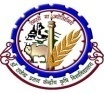   Phone No : 06274-240266Weather parameters10th January11thJanuary12thJanuary13thJanuary14th JanuaryRemarksRainfall(mm)00000Dry WeatherMax. T (°C)1616161717Maximum temperature will remain between 15-17°C and the minimum between 5- 7°C. Cold day, cold wave and medium to dense morning fog to prevail.Mini. T (°C)55565Maximum temperature will remain between 15-17°C and the minimum between 5- 7°C. Cold day, cold wave and medium to dense morning fog to prevail.Cloud cover (okta)00000Max Relative Humidity (%)4040404040Min Relative Humidity (%)2020202020Wind speed (kmph)22       222Wind direction(deg)westerlywesterlywesterlywesterlywesterlyCropPhenophases Advisory (Based on weather forecast)PotatoTuber formation Regular monitoring is advised for spread of fungi borne blight disease in potato. Spraying of Diathane M-45 or Redomil @ 1.5 gram/liter of water is advised if infestation occurs. Provide irrigation to potato crop at an interval of 10-15 days.WheatCRI stageFarmers are advised to give light irrigation in wheat crop which is in Crown Root Initiation (CRI) stage i.e. 21-25 days after sowing and apply nitrogenous fertilizer at the rate of 30 kg/ha.Farmers are advised to remove weeds from wheat crop, which is in 30-35 days stage. For this purpose, spraying of solution of 33 gm Sulfosulfuron and 20 Metsulfuron in 500 liter water per hectare is advised.  2nd irrigation is suggested when the crop would be in 40-45 days stage.PeaFloweringRegular monitoring is advised against infestation of powdery mildew disease in pea crop. Farmers are advised to spray Karathane @ 1 ml per litre of water or Sulfex @ 3gm per litre of water, if infestation is found high.MangoPre-flowering stageFarmers are advised not to apply irrigation and do intercutting in the mango and litchi orchards. If such operations are done, it will affect flowering process in the palnts.Rabi onionTransplantingTransplanting of 45-50 days old onion seedlings is advised. Transplanting should be done in small beds with a size of 3x2cm or 5x2cm and with a spacing of 15 cm for line to line and 10cm for plant to plant. Deep transplanting should be avoided. Generally, onion crop requires light and frequent irrigation at short intervals.  Animal care-Low temperature may adversely affect the milk production of milch animals. Farmers are advised to give protein enriched diet to the animals. Administer Calcium in the feed for the animals. Do not keep animal in open at night.GRAMIN KRISHI MAUSAM SEWA (GKMS)AGRO-METEOROLOGY DIVISIONDr. Rajendra Prasad Central Agricultural University, Pusa Samastipur, Bihar -848 125GRAMIN KRISHI MAUSAM SEWA (GKMS)AGRO-METEOROLOGY DIVISIONDr. Rajendra Prasad Central Agricultural University, Pusa Samastipur, Bihar -848 125GRAMIN KRISHI MAUSAM SEWA (GKMS)AGRO-METEOROLOGY DIVISIONDr. Rajendra Prasad Central Agricultural University, Pusa Samastipur, Bihar -848 125Bulletin No. 3Date: Tuesday, 9 January, 2018                                                                                                      Phone No : 06274-240266Weather parameters10th January11thJanuary12thJanuary13thJanuary14th JanuaryRemarksRainfall(mm)00000Dry WeatherMax. T (°C)1616161718Maximum temperature will remain between 15-17°C and the minimum between 5- 7°C. Cold day, cold wave and medium to dense morning fog to prevail.Mini. T (°C)55566Maximum temperature will remain between 15-17°C and the minimum between 5- 7°C. Cold day, cold wave and medium to dense morning fog to prevail.Cloud cover (okta)00000Max Relative Humidity (%)4040404040Min Relative Humidity (%)2020202020Wind speed (kmph)22       222Wind direction(deg)westerlywesterlywesterlywesterlywesterlyCropPhenophases Advisory (Based on weather forecast)PotatoTuber formation Regular monitoring is advised for spread of fungi borne blight disease in potato. Spraying of Diathane M-45 or Redomil @ 1.5 gram/liter of water is advised if infestation occurs. Provide irrigation to potato crop at an interval of 10-15 days.WheatCRI stageFarmers are advised to give light irrigation in wheat crop which is in Crown Root Initiation (CRI) stage i.e. 21-25 days after sowing and apply nitrogenous fertilizer at the rate of 30 kg/ha.Farmers are advised to remove weeds from wheat crop, which is in 30-35 days stage. For this purpose, spraying of solution of 33 gm Sulfosulfuron and 20 Metsulfuron in 500 liter water per hectare is advised.  2nd irrigation is suggested when the crop would be in 40-45 days stage.PeaFloweringRegular monitoring is advised against infestation of powdery mildew disease in pea crop. Farmers are advised to spray Karathane @ 1 ml per litre of water or Sulfex @ 3gm per litre of water, if infestation is found high.MangoPre-flowering stageFarmers are advised not to apply irrigation and do intercutting in the mango and litchi orchards. If such operations are done, it will affect flowering process in the palnts.Rabi onionTransplantingTransplanting of 45-50 days old onion seedlings is advised. Transplanting should be done in small beds with a size of 3x2cm or 5x2cm and with a spacing of 15 cm for line to line and 10cm for plant to plant. Deep transplanting should be avoided. Generally, onion crop requires light and frequent irrigation at short intervals.  Animal care-Low temperature may adversely affect the milk production of milch animals. Farmers are advised to give protein enriched diet to the animals. Administer Calcium in the feed for the animals. Do not keep animal in open at night.GRAMIN KRISHI MAUSAM SEWA (GKMS)AGRO-METEOROLOGY DIVISIONDr. Rajendra Prasad Central Agricultural University, Pusa Samastipur, Bihar -848 125GRAMIN KRISHI MAUSAM SEWA (GKMS)AGRO-METEOROLOGY DIVISIONDr. Rajendra Prasad Central Agricultural University, Pusa Samastipur, Bihar -848 125GRAMIN KRISHI MAUSAM SEWA (GKMS)AGRO-METEOROLOGY DIVISIONDr. Rajendra Prasad Central Agricultural University, Pusa Samastipur, Bihar -848 125Bulletin No. 3Date: Tuesday, 9 January, 2018                                                                                                      Phone No : 06274-240266Weather parameters10th January11thJanuary12thJanuary13thJanuary14th JanuaryRemarksRainfall(mm)00000Dry WeatherMax. T (°C)1616161717Maximum temperature will remain between 15-17°C and the minimum between 5- 7°C. Cold day, cold wave and medium to dense morning fog to prevail.Mini. T (°C)77778Maximum temperature will remain between 15-17°C and the minimum between 5- 7°C. Cold day, cold wave and medium to dense morning fog to prevail.Cloud cover (okta)00000Max Relative Humidity (%)4040404040Min Relative Humidity (%)2020202020Wind speed (kmph)22       222Wind direction(deg)westerlywesterlywesterlywesterlywesterlyCropPhenophases Advisory (Based on weather forecast)PotatoTuber formation Regular monitoring is advised for spread of fungi borne blight disease in potato. Spraying of Diathane M-45 or Redomil @ 1.5 gram/liter of water is advised if infestation occurs. Provide irrigation to potato crop at an interval of 10-15 days.WheatCRI stageFarmers are advised to give light irrigation in wheat crop which is in Crown Root Initiation (CRI) stage i.e. 21-25 days after sowing and apply nitrogenous fertilizer at the rate of 30 kg/ha.Farmers are advised to remove weeds from wheat crop, which is in 30-35 days stage. For this purpose, spraying of solution of 33 gm Sulfosulfuron and 20 Metsulfuron in 500 liter water per hectare is advised.  2nd irrigation is suggested when the crop would be in 40-45 days stage.PeaFloweringRegular monitoring is advised against infestation of powdery mildew disease in pea crop. Farmers are advised to spray Karathane @ 1 ml per litre of water or Sulfex @ 3gm per litre of water, if infestation is found high.MangoPre-flowering stageFarmers are advised not to apply irrigation and do intercutting in the mango and litchi orchards. If such operations are done, it will affect flowering process in the palnts.Rabi onionTransplantingTransplanting of 45-50 days old onion seedlings is advised. Transplanting should be done in small beds with a size of 3x2cm or 5x2cm and with a spacing of 15 cm for line to line and 10cm for plant to plant. Deep transplanting should be avoided. Generally, onion crop requires light and frequent irrigation at short intervals.  Animal care-Low temperature may adversely affect the milk production of milch animals. Farmers are advised to give protein enriched diet to the animals. Administer Calcium in the feed for the animals. Do not keep animal in open at night.GRAMIN KRISHI MAUSAM SEWA (GKMS)AGRO-METEOROLOGY DIVISIONDr. Rajendra Prasad Central Agricultural University, Pusa Samastipur, Bihar -848 125GRAMIN KRISHI MAUSAM SEWA (GKMS)AGRO-METEOROLOGY DIVISIONDr. Rajendra Prasad Central Agricultural University, Pusa Samastipur, Bihar -848 125GRAMIN KRISHI MAUSAM SEWA (GKMS)AGRO-METEOROLOGY DIVISIONDr. Rajendra Prasad Central Agricultural University, Pusa Samastipur, Bihar -848 125Bulletin No. 3Date: Tuesday, 9 January, 2018                                                                                                      Phone No : 06274-240266Weather parameters10th January11thJanuary12thJanuary13thJanuary14th JanuaryRemarksRainfall(mm)00000Dry WeatherMax. T (°C)1616161717Maximum temperature will remain between 15-17°C and the minimum between 5- 7°C. Cold day, cold wave and medium to dense morning fog to prevail.Mini. T (°C)55665Maximum temperature will remain between 15-17°C and the minimum between 5- 7°C. Cold day, cold wave and medium to dense morning fog to prevail.Cloud cover (okta)00000Max Relative Humidity (%)4040404040Min Relative Humidity (%)2020202020Wind speed (kmph)22       222Wind direction(deg)westerlywesterlywesterlywesterlywesterlyCropPhenophases Advisory (Based on weather forecast)PotatoTuber formation Regular monitoring is advised for spread of fungi borne blight disease in potato. Spraying of Diathane M-45 or Redomil @ 1.5 gram/liter of water is advised if infestation occurs. Provide irrigation to potato crop at an interval of 10-15 days.WheatCRI stageFarmers are advised to give light irrigation in wheat crop which is in Crown Root Initiation (CRI) stage i.e. 21-25 days after sowing and apply nitrogenous fertilizer at the rate of 30 kg/ha.Farmers are advised to remove weeds from wheat crop, which is in 30-35 days stage. For this purpose, spraying of solution of 33 gm Sulfosulfuron and 20 Metsulfuron in 500 liter water per hectare is advised.  2nd irrigation is suggested when the crop would be in 40-45 days stage.PeaFloweringRegular monitoring is advised against infestation of powdery mildew disease in pea crop. Farmers are advised to spray Karathane @ 1 ml per litre of water or Sulfex @ 3gm per litre of water, if infestation is found high.MangoPre-flowering stageFarmers are advised not to apply irrigation and do intercutting in the mango and litchi orchards. If such operations are done, it will affect flowering process in the palnts.Rabi onionTransplantingTransplanting of 45-50 days old onion seedlings is advised. Transplanting should be done in small beds with a size of 3x2cm or 5x2cm and with a spacing of 15 cm for line to line and 10cm for plant to plant. Deep transplanting should be avoided. Generally, onion crop requires light and frequent irrigation at short intervals.  Animal care-Low temperature may adversely affect the milk production of milch animals. Farmers are advised to give protein enriched diet to the animals. Administer Calcium in the feed for the animals. Do not keep animal in open at night.GRAMIN KRISHI MAUSAM SEWA (GKMS)AGRO-METEOROLOGY DIVISIONDr. Rajendra Prasad Central Agricultural University, Pusa Samastipur, Bihar -848 125GRAMIN KRISHI MAUSAM SEWA (GKMS)AGRO-METEOROLOGY DIVISIONDr. Rajendra Prasad Central Agricultural University, Pusa Samastipur, Bihar -848 125GRAMIN KRISHI MAUSAM SEWA (GKMS)AGRO-METEOROLOGY DIVISIONDr. Rajendra Prasad Central Agricultural University, Pusa Samastipur, Bihar -848 125Bulletin No. 3Date: Tuesday, 9 January, 2018                                                                                                      Phone No : 06274-240266Weather parameters10th January11thJanuary12thJanuary13thJanuary14th JanuaryRemarksRainfall(mm)00000Dry WeatherMax. T (°C)1616171718Maximum temperature will remain between 15-17°C and the minimum between 5- 7°C. Cold day, cold wave and medium to dense morning fog to prevail.Mini. T (°C)56888Maximum temperature will remain between 15-17°C and the minimum between 5- 7°C. Cold day, cold wave and medium to dense morning fog to prevail.Cloud cover (okta)00000Max Relative Humidity (%)4040404040Min Relative Humidity (%)2020202020Wind speed (kmph)22       222Wind direction(deg)westerlywesterlywesterlywesterlywesterlyCropPhenophases Advisory (Based on weather forecast)PotatoTuber formation Regular monitoring is advised for spread of fungi borne blight disease in potato. Spraying of Diathane M-45 or Redomil @ 1.5 gram/liter of water is advised if infestation occurs. Provide irrigation to potato crop at an interval of 10-15 days.WheatCRI stageFarmers are advised to give light irrigation in wheat crop which is in Crown Root Initiation (CRI) stage i.e. 21-25 days after sowing and apply nitrogenous fertilizer at the rate of 30 kg/ha.Farmers are advised to remove weeds from wheat crop, which is in 30-35 days stage. For this purpose, spraying of solution of 33 gm Sulfosulfuron and 20 Metsulfuron in 500 liter water per hectare is advised.  2nd irrigation is suggested when the crop would be in 40-45 days stage.PeaFloweringRegular monitoring is advised against infestation of powdery mildew disease in pea crop. Farmers are advised to spray Karathane @ 1 ml per litre of water or Sulfex @ 3gm per litre of water, if infestation is found high.MangoPre-flowering stageFarmers are advised not to apply irrigation and do intercutting in the mango and litchi orchards. If such operations are done, it will affect flowering process in the palnts.Rabi onionTransplantingTransplanting of 45-50 days old onion seedlings is advised. Transplanting should be done in small beds with a size of 3x2cm or 5x2cm and with a spacing of 15 cm for line to line and 10cm for plant to plant. Deep transplanting should be avoided. Generally, onion crop requires light and frequent irrigation at short intervals.  Animal care-Low temperature may adversely affect the milk production of milch animals. Farmers are advised to give protein enriched diet to the animals. Administer Calcium in the feed for the animals. Do not keep animal in open at night.GRAMIN KRISHI MAUSAM SEWA (GKMS)AGRO-METEOROLOGY DIVISIONDr. Rajendra Prasad Central Agricultural University, Pusa Samastipur, Bihar -848 125GRAMIN KRISHI MAUSAM SEWA (GKMS)AGRO-METEOROLOGY DIVISIONDr. Rajendra Prasad Central Agricultural University, Pusa Samastipur, Bihar -848 125GRAMIN KRISHI MAUSAM SEWA (GKMS)AGRO-METEOROLOGY DIVISIONDr. Rajendra Prasad Central Agricultural University, Pusa Samastipur, Bihar -848 125Bulletin No. 3Date: Tuesday, 9 January, 2018                                                                                                      Phone No : 06274-240266Weather parameters10th January11thJanuary12thJanuary13thJanuary14th JanuaryRemarksRainfall(mm)00000Dry WeatherMax. T (°C)1617171718Maximum temperature will remain between 15-17°C and the minimum between 5- 7°C. Cold day, cold wave and medium to dense morning fog to prevail.Mini. T (°C)55676Maximum temperature will remain between 15-17°C and the minimum between 5- 7°C. Cold day, cold wave and medium to dense morning fog to prevail.Cloud cover (okta)00000Max Relative Humidity (%)4040404040Min Relative Humidity (%)2020202020Wind speed (kmph)22       222Wind direction(deg)westerlywesterlywesterlywesterlywesterlyCropPhenophases Advisory (Based on weather forecast)PotatoTuber formation Regular monitoring is advised for spread of fungi borne blight disease in potato. Spraying of Diathane M-45 or Redomil @ 1.5 gram/liter of water is advised if infestation occurs. Provide irrigation to potato crop at an interval of 10-15 days.WheatCRI stageFarmers are advised to give light irrigation in wheat crop which is in Crown Root Initiation (CRI) stage i.e. 21-25 days after sowing and apply nitrogenous fertilizer at the rate of 30 kg/ha.Farmers are advised to remove weeds from wheat crop, which is in 30-35 days stage. For this purpose, spraying of solution of 33 gm Sulfosulfuron and 20 Metsulfuron in 500 liter water per hectare is advised.  2nd irrigation is suggested when the crop would be in 40-45 days stage.PeaFloweringRegular monitoring is advised against infestation of powdery mildew disease in pea crop. Farmers are advised to spray Karathane @ 1 ml per litre of water or Sulfex @ 3gm per litre of water, if infestation is found high.MangoPre-flowering stageFarmers are advised not to apply irrigation and do intercutting in the mango and litchi orchards. If such operations are done, it will affect flowering process in the palnts.Rabi onionTransplantingTransplanting of 45-50 days old onion seedlings is advised. Transplanting should be done in small beds with a size of 3x2cm or 5x2cm and with a spacing of 15 cm for line to line and 10cm for plant to plant. Deep transplanting should be avoided. Generally, onion crop requires light and frequent irrigation at short intervals.  Animal care-Low temperature may adversely affect the milk production of milch animals. Farmers are advised to give protein enriched diet to the animals. Administer Calcium in the feed for the animals. Do not keep animal in open at night.GRAMIN KRISHI MAUSAM SEWA (GKMS)AGRO-METEOROLOGY DIVISIONDr. Rajendra Prasad Central Agricultural University, Pusa Samastipur, Bihar -848 125GRAMIN KRISHI MAUSAM SEWA (GKMS)AGRO-METEOROLOGY DIVISIONDr. Rajendra Prasad Central Agricultural University, Pusa Samastipur, Bihar -848 125GRAMIN KRISHI MAUSAM SEWA (GKMS)AGRO-METEOROLOGY DIVISIONDr. Rajendra Prasad Central Agricultural University, Pusa Samastipur, Bihar -848 125Bulletin No. 3Date: Tuesday, 9 January, 2018                                                                                                      Phone No : 06274-240266Weather parameters10th January11thJanuary12thJanuary13thJanuary14th JanuaryRemarksRainfall(mm)00000Dry WeatherMax. T (°C)1616161717Maximum temperature will remain between 15-17°C and the minimum between 5- 7°C. Cold day, cold wave and medium to dense morning fog to prevail.Mini. T (°C)55676Maximum temperature will remain between 15-17°C and the minimum between 5- 7°C. Cold day, cold wave and medium to dense morning fog to prevail.Cloud cover (okta)00000Max Relative Humidity (%)4040404040Min Relative Humidity (%)2020202020Wind speed (kmph)22       222Wind direction(deg)westerlywesterlywesterlywesterlywesterlyCropPhenophases Advisory (Based on weather forecast)PotatoTuber formation Regular monitoring is advised for spread of fungi borne blight disease in potato. Spraying of Diathane M-45 or Redomil @ 1.5 gram/liter of water is advised if infestation occurs. Provide irrigation to potato crop at an interval of 10-15 days.WheatCRI stageFarmers are advised to give light irrigation in wheat crop which is in Crown Root Initiation (CRI) stage i.e. 21-25 days after sowing and apply nitrogenous fertilizer at the rate of 30 kg/ha.Farmers are advised to remove weeds from wheat crop, which is in 30-35 days stage. For this purpose, spraying of solution of 33 gm Sulfosulfuron and 20 Metsulfuron in 500 liter water per hectare is advised.  2nd irrigation is suggested when the crop would be in 40-45 days stage.PeaFloweringRegular monitoring is advised against infestation of powdery mildew disease in pea crop. Farmers are advised to spray Karathane @ 1 ml per litre of water or Sulfex @ 3gm per litre of water, if infestation is found high.MangoPre-flowering stageFarmers are advised not to apply irrigation and do intercutting in the mango and litchi orchards. If such operations are done, it will affect flowering process in the palnts.Rabi onionTransplantingTransplanting of 45-50 days old onion seedlings is advised. Transplanting should be done in small beds with a size of 3x2cm or 5x2cm and with a spacing of 15 cm for line to line and 10cm for plant to plant. Deep transplanting should be avoided. Generally, onion crop requires light and frequent irrigation at short intervals.  Animal care-Low temperature may adversely affect the milk production of milch animals. Farmers are advised to give protein enriched diet to the animals. Administer Calcium in the feed for the animals. Do not keep animal in open at night.GRAMIN KRISHI MAUSAM SEWA (GKMS)AGRO-METEOROLOGY DIVISIONDr. Rajendra Prasad Central Agricultural University, Pusa Samastipur, Bihar -848 125GRAMIN KRISHI MAUSAM SEWA (GKMS)AGRO-METEOROLOGY DIVISIONDr. Rajendra Prasad Central Agricultural University, Pusa Samastipur, Bihar -848 125GRAMIN KRISHI MAUSAM SEWA (GKMS)AGRO-METEOROLOGY DIVISIONDr. Rajendra Prasad Central Agricultural University, Pusa Samastipur, Bihar -848 125Bulletin No. 3Date: Tuesday, 9 January, 2018                                                                                                      Phone No : 06274-240266Weather parameters10th January11thJanuary12thJanuary13thJanuary14th JanuaryRemarksRainfall(mm)00000Dry WeatherMax. T (°C)1617171718Maximum temperature will remain between 15-17°C and the minimum between 5- 7°C. Cold day, cold wave and medium to dense morning fog to prevail.Mini. T (°C)65675Maximum temperature will remain between 15-17°C and the minimum between 5- 7°C. Cold day, cold wave and medium to dense morning fog to prevail.Cloud cover (okta)00000Max Relative Humidity (%)4040404040Min Relative Humidity (%)2020202020Wind speed (kmph)22       222Wind direction(deg)westerlywesterlywesterlywesterlywesterlyCropPhenophases Advisory (Based on weather forecast)PotatoTuber formation Regular monitoring is advised for spread of fungi borne blight disease in potato. Spraying of Diathane M-45 or Redomil @ 1.5 gram/liter of water is advised if infestation occurs. Provide irrigation to potato crop at an interval of 10-15 days.WheatCRI stageFarmers are advised to give light irrigation in wheat crop which is in Crown Root Initiation (CRI) stage i.e. 21-25 days after sowing and apply nitrogenous fertilizer at the rate of 30 kg/ha.Farmers are advised to remove weeds from wheat crop, which is in 30-35 days stage. For this purpose, spraying of solution of 33 gm Sulfosulfuron and 20 Metsulfuron in 500 liter water per hectare is advised.  2nd irrigation is suggested when the crop would be in 40-45 days stage.PeaFloweringRegular monitoring is advised against infestation of powdery mildew disease in pea crop. Farmers are advised to spray Karathane @ 1 ml per litre of water or Sulfex @ 3gm per litre of water, if infestation is found high.MangoPre-flowering stageFarmers are advised not to apply irrigation and do intercutting in the mango and litchi orchards. If such operations are done, it will affect flowering process in the palnts.Rabi onionTransplantingTransplanting of 45-50 days old onion seedlings is advised. Transplanting should be done in small beds with a size of 3x2cm or 5x2cm and with a spacing of 15 cm for line to line and 10cm for plant to plant. Deep transplanting should be avoided. Generally, onion crop requires light and frequent irrigation at short intervals.  Animal care-Low temperature may adversely affect the milk production of milch animals. Farmers are advised to give protein enriched diet to the animals. Administer Calcium in the feed for the animals. Do not keep animal in open at night.GRAMIN KRISHI MAUSAM SEWA (GKMS)AGRO-METEOROLOGY DIVISIONDr. Rajendra Prasad Central Agricultural University, Pusa Samastipur, Bihar -848 125GRAMIN KRISHI MAUSAM SEWA (GKMS)AGRO-METEOROLOGY DIVISIONDr. Rajendra Prasad Central Agricultural University, Pusa Samastipur, Bihar -848 125GRAMIN KRISHI MAUSAM SEWA (GKMS)AGRO-METEOROLOGY DIVISIONDr. Rajendra Prasad Central Agricultural University, Pusa Samastipur, Bihar -848 125Bulletin No. 3Date: Tuesday, 9 January, 2018                                                                                                      Phone No : 06274-240266Weather parameters10th January11thJanuary12thJanuary13thJanuary14th JanuaryRemarksRainfall(mm)00000Dry WeatherMax. T (°C)1616161718Maximum temperature will remain between 15-17°C and the minimum between 5- 7°C. Cold day, cold wave and medium to dense morning fog to prevail.Mini. T (°C)44777Maximum temperature will remain between 15-17°C and the minimum between 5- 7°C. Cold day, cold wave and medium to dense morning fog to prevail.Cloud cover (okta)00000Max Relative Humidity (%)4040404040Min Relative Humidity (%)2020202020Wind speed (kmph)22       222Wind direction(deg)westerlywesterlywesterlywesterlywesterlyCropPhenophases Advisory (Based on weather forecast)PotatoTuber formation Regular monitoring is advised for spread of fungi borne blight disease in potato. Spraying of Diathane M-45 or Redomil @ 1.5 gram/liter of water is advised if infestation occurs. Provide irrigation to potato crop at an interval of 10-15 days.WheatCRI stageFarmers are advised to give light irrigation in wheat crop which is in Crown Root Initiation (CRI) stage i.e. 21-25 days after sowing and apply nitrogenous fertilizer at the rate of 30 kg/ha.Farmers are advised to remove weeds from wheat crop, which is in 30-35 days stage. For this purpose, spraying of solution of 33 gm Sulfosulfuron and 20 Metsulfuron in 500 liter water per hectare is advised.  2nd irrigation is suggested when the crop would be in 40-45 days stage.PeaFloweringRegular monitoring is advised against infestation of powdery mildew disease in pea crop. Farmers are advised to spray Karathane @ 1 ml per litre of water or Sulfex @ 3gm per litre of water, if infestation is found high.MangoPre-flowering stageFarmers are advised not to apply irrigation and do intercutting in the mango and litchi orchards. If such operations are done, it will affect flowering process in the palnts.Rabi onionTransplantingTransplanting of 45-50 days old onion seedlings is advised. Transplanting should be done in small beds with a size of 3x2cm or 5x2cm and with a spacing of 15 cm for line to line and 10cm for plant to plant. Deep transplanting should be avoided. Generally, onion crop requires light and frequent irrigation at short intervals.  Animal care-Low temperature may adversely affect the milk production of milch animals. Farmers are advised to give protein enriched diet to the animals. Administer Calcium in the feed for the animals. Do not keep animal in open at night.GRAMIN KRISHI MAUSAM SEWA (GKMS)AGRO-METEOROLOGY DIVISIONDr. Rajendra Prasad Central Agricultural University, Pusa Samastipur, Bihar -848 125GRAMIN KRISHI MAUSAM SEWA (GKMS)AGRO-METEOROLOGY DIVISIONDr. Rajendra Prasad Central Agricultural University, Pusa Samastipur, Bihar -848 125GRAMIN KRISHI MAUSAM SEWA (GKMS)AGRO-METEOROLOGY DIVISIONDr. Rajendra Prasad Central Agricultural University, Pusa Samastipur, Bihar -848 125Bulletin No. 3Date: Tuesday, 9 January, 2018                                                                                                      Phone No : 06274-240266Weather parameters10th January11thJanuary12thJanuary13thJanuary14th JanuaryRemarksRainfall(mm)00000Dry WeatherMax. T (°C)1516161718Maximum temperature will remain between 15-17°C and the minimum between 5- 7°C. Cold day, cold wave and medium to dense morning fog to prevail.Mini. T (°C)45777Maximum temperature will remain between 15-17°C and the minimum between 5- 7°C. Cold day, cold wave and medium to dense morning fog to prevail.Cloud cover (okta)00000Max Relative Humidity (%)4040404040Min Relative Humidity (%)2020202020Wind speed (kmph)22       222Wind direction(deg)westerlywesterlywesterlywesterlywesterlyEasterly/ westerlyCropPhenophases Advisory (Based on weather forecast)PotatoTuber formation Regular monitoring is advised for spread of fungi borne blight disease in potato. Spraying of Diathane M-45 or Redomil @ 1.5 gram/liter of water is advised if infestation occurs. Provide irrigation to potato crop at an interval of 10-15 days.WheatCRI stageFarmers are advised to give light irrigation in wheat crop which is in Crown Root Initiation (CRI) stage i.e. 21-25 days after sowing and apply nitrogenous fertilizer at the rate of 30 kg/ha.Farmers are advised to remove weeds from wheat crop, which is in 30-35 days stage. For this purpose, spraying of solution of 33 gm Sulfosulfuron and 20 Metsulfuron in 500 liter water per hectare is advised.  2nd irrigation is suggested when the crop would be in 40-45 days stage.PeaFloweringRegular monitoring is advised against infestation of powdery mildew disease in pea crop. Farmers are advised to spray Karathane @ 1 ml per litre of water or Sulfex @ 3gm per litre of water, if infestation is found high.MangoPre-flowering stageFarmers are advised not to apply irrigation and do intercutting in the mango and litchi orchards. If such operations are done, it will affect flowering process in the palnts.Rabi onionTransplantingTransplanting of 45-50 days old onion seedlings is advised. Transplanting should be done in small beds with a size of 3x2cm or 5x2cm and with a spacing of 15 cm for line to line and 10cm for plant to plant. Deep transplanting should be avoided. Generally, onion crop requires light and frequent irrigation at short intervals.  Animal care-Low temperature may adversely affect the milk production of milch animals. Farmers are advised to give protein enriched diet to the animals. Administer Calcium in the feed for the animals. Do not keep animal in open at night.GRAMIN KRISHI MAUSAM SEWA (GKMS)AGRO-METEOROLOGY DIVISIONDr. Rajendra Prasad Central Agricultural University, Pusa Samastipur, Bihar -848 125GRAMIN KRISHI MAUSAM SEWA (GKMS)AGRO-METEOROLOGY DIVISIONDr. Rajendra Prasad Central Agricultural University, Pusa Samastipur, Bihar -848 125GRAMIN KRISHI MAUSAM SEWA (GKMS)AGRO-METEOROLOGY DIVISIONDr. Rajendra Prasad Central Agricultural University, Pusa Samastipur, Bihar -848 125Bulletin No. 3Date: Tuesday, 9 January, 2018                                                                                                      Phone No : 06274-240266Weather parameters10th January11thJanuary12thJanuary13thJanuary14th JanuaryRemarksRainfall(mm)00000Dry WeatherMax. T (°C)1616161718Maximum temperature will remain between 15-17°C and the minimum between 5- 7°C. Cold day, cold wave and medium to dense morning fog to prevail.Mini. T (°C)65675Maximum temperature will remain between 15-17°C and the minimum between 5- 7°C. Cold day, cold wave and medium to dense morning fog to prevail.Cloud cover (okta)00000Max Relative Humidity (%)4040404040Min Relative Humidity (%)2020202020Wind speed (kmph)22       222Wind direction(deg)westerlywesterlywesterlywesterlywesterlyEasterly/ westerlyCropPhenophases Advisory (Based on weather forecast)PotatoTuber formation Regular monitoring is advised for spread of fungi borne blight disease in potato. Spraying of Diathane M-45 or Redomil @ 1.5 gram/liter of water is advised if infestation occurs. Provide irrigation to potato crop at an interval of 10-15 days.WheatCRI stageFarmers are advised to give light irrigation in wheat crop which is in Crown Root Initiation (CRI) stage i.e. 21-25 days after sowing and apply nitrogenous fertilizer at the rate of 30 kg/ha.Farmers are advised to remove weeds from wheat crop, which is in 30-35 days stage. For this purpose, spraying of solution of 33 gm Sulfosulfuron and 20 Metsulfuron in 500 liter water per hectare is advised.  2nd irrigation is suggested when the crop would be in 40-45 days stage.PeaFloweringRegular monitoring is advised against infestation of powdery mildew disease in pea crop. Farmers are advised to spray Karathane @ 1 ml per litre of water or Sulfex @ 3gm per litre of water, if infestation is found high.MangoPre-flowering stageFarmers are advised not to apply irrigation and do intercutting in the mango and litchi orchards. If such operations are done, it will affect flowering process in the palnts.Rabi onionTransplantingTransplanting of 45-50 days old onion seedlings is advised. Transplanting should be done in small beds with a size of 3x2cm or 5x2cm and with a spacing of 15 cm for line to line and 10cm for plant to plant. Deep transplanting should be avoided. Generally, onion crop requires light and frequent irrigation at short intervals.  Animal care-Low temperature may adversely affect the milk production of milch animals. Farmers are advised to give protein enriched diet to the animals. Administer Calcium in the feed for the animals. Do not keep animal in open at night.GRAMIN KRISHI MAUSAM SEWA (GKMS)AGRO-METEOROLOGY DIVISIONDr. Rajendra Prasad Central Agricultural University, Pusa Samastipur, Bihar -848 125GRAMIN KRISHI MAUSAM SEWA (GKMS)AGRO-METEOROLOGY DIVISIONDr. Rajendra Prasad Central Agricultural University, Pusa Samastipur, Bihar -848 125GRAMIN KRISHI MAUSAM SEWA (GKMS)AGRO-METEOROLOGY DIVISIONDr. Rajendra Prasad Central Agricultural University, Pusa Samastipur, Bihar -848 125Bulletin No. 3Date: Tuesday, 9 January, 2018                                                                                                      Phone No : 06274-240266Weather parameters10th January11thJanuary12thJanuary13thJanuary14th JanuaryRemarksRainfall(mm)00000Dry WeatherMax. T (°C)1616161717Maximum temperature will remain between 15-17°C and the minimum between 5- 7°C. Cold day, cold wave and medium to dense morning fog to prevail.Mini. T (°C)55565Maximum temperature will remain between 15-17°C and the minimum between 5- 7°C. Cold day, cold wave and medium to dense morning fog to prevail.Cloud cover (okta)00000Max Relative Humidity (%)4040404040Min Relative Humidity (%)2020202020Wind speed (kmph)22       222Wind direction(deg)westerlywesterlywesterlywesterlywesterlyCropPhenophases Advisory (Based on weather forecast)PotatoTuber formation Regular monitoring is advised for spread of fungi borne blight disease in potato. Spraying of Diathane M-45 or Redomil @ 1.5 gram/liter of water is advised if infestation occurs. Provide irrigation to potato crop at an interval of 10-15 days.WheatCRI stageFarmers are advised to give light irrigation in wheat crop which is in Crown Root Initiation (CRI) stage i.e. 21-25 days after sowing and apply nitrogenous fertilizer at the rate of 30 kg/ha.Farmers are advised to remove weeds from wheat crop, which is in 30-35 days stage. For this purpose, spraying of solution of 33 gm Sulfosulfuron and 20 Metsulfuron in 500 liter water per hectare is advised.  2nd irrigation is suggested when the crop would be in 40-45 days stage.PeaFloweringRegular monitoring is advised against infestation of powdery mildew disease in pea crop. Farmers are advised to spray Karathane @ 1 ml per litre of water or Sulfex @ 3gm per litre of water, if infestation is found high.MangoPre-flowering stageFarmers are advised not to apply irrigation and do intercutting in the mango and litchi orchards. If such operations are done, it will affect flowering process in the palnts.Rabi onionTransplantingTransplanting of 45-50 days old onion seedlings is advised. Transplanting should be done in small beds with a size of 3x2cm or 5x2cm and with a spacing of 15 cm for line to line and 10cm for plant to plant. Deep transplanting should be avoided. Generally, onion crop requires light and frequent irrigation at short intervals.  Animal care-Low temperature may adversely affect the milk production of milch animals. Farmers are advised to give protein enriched diet to the animals. Administer Calcium in the feed for the animals. Do not keep animal in open at night.GRAMIN KRISHI MAUSAM SEWA (GKMS)AGRO-METEOROLOGY DIVISIONDr. Rajendra Prasad Central Agricultural University, Pusa Samastipur, Bihar -848 125GRAMIN KRISHI MAUSAM SEWA (GKMS)AGRO-METEOROLOGY DIVISIONDr. Rajendra Prasad Central Agricultural University, Pusa Samastipur, Bihar -848 125GRAMIN KRISHI MAUSAM SEWA (GKMS)AGRO-METEOROLOGY DIVISIONDr. Rajendra Prasad Central Agricultural University, Pusa Samastipur, Bihar -848 125Bulletin No. 3Date: Tuesday, 9 January, 2018                                                                                                      Phone No : 06274-240266Weather parameters10th January11thJanuary12thJanuary13thJanuary14th JanuaryRemarksRainfall(mm)00000Dry WeatherMax. T (°C)1616161717Maximum temperature will remain between 15-17°C and the minimum between 5- 7°C. Cold day, cold wave and medium to dense morning fog to prevail.Mini. T (°C)77778Maximum temperature will remain between 15-17°C and the minimum between 5- 7°C. Cold day, cold wave and medium to dense morning fog to prevail.Cloud cover (okta)00000Max Relative Humidity (%)4040404040Min Relative Humidity (%)2020202020Wind speed (kmph)22       222Wind direction(deg)westerlywesterlywesterlywesterlywesterlyCropPhenophases Advisory (Based on weather forecast)PotatoTuber formation Regular monitoring is advised for spread of fungi borne blight disease in potato. Spraying of Diathane M-45 or Redomil @ 1.5 gram/liter of water is advised if infestation occurs. Provide irrigation to potato crop at an interval of 10-15 days.WheatCRI stageFarmers are advised to give light irrigation in wheat crop which is in Crown Root Initiation (CRI) stage i.e. 21-25 days after sowing and apply nitrogenous fertilizer at the rate of 30 kg/ha.Farmers are advised to remove weeds from wheat crop, which is in 30-35 days stage. For this purpose, spraying of solution of 33 gm Sulfosulfuron and 20 Metsulfuron in 500 liter water per hectare is advised.  2nd irrigation is suggested when the crop would be in 40-45 days stage.PeaFloweringRegular monitoring is advised against infestation of powdery mildew disease in pea crop. Farmers are advised to spray Karathane @ 1 ml per litre of water or Sulfex @ 3gm per litre of water, if infestation is found high.MangoPre-flowering stageFarmers are advised not to apply irrigation and do intercutting in the mango and litchi orchards. If such operations are done, it will affect flowering process in the palnts.Rabi onionTransplantingTransplanting of 45-50 days old onion seedlings is advised. Transplanting should be done in small beds with a size of 3x2cm or 5x2cm and with a spacing of 15 cm for line to line and 10cm for plant to plant. Deep transplanting should be avoided. Generally, onion crop requires light and frequent irrigation at short intervals.  Animal care-Low temperature may adversely affect the milk production of milch animals. Farmers are advised to give protein enriched diet to the animals. Administer Calcium in the feed for the animals. Do not keep animal in open at night.